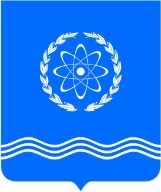 Российская ФедерацияКалужская областьОбнинское городское СобраниеПРИКАЗ28.12.2020  	                                                                                                               №   02-10/39В соответствии с требованиями Федерального закона от 25.12.2008 № 273-ФЗ «О противодействии коррупции» и Федерального закона от 02.03.2007 № 25-ФЗ «О муниципальной службе в Российской Федерации» ПРИКАЗЫВАЮ:Назначить ответственными за работу по профилактике коррупционных и иных правонарушений в Обнинском городском Собрании:- Гераскину Надежду Георгиевну, управляющего делами, - Матвеева Валерия Альбертовича, начальника юридического отдела,- Можаеву Наталью Михайловну, главного специалиста управления делами.Возложить на Гераскину Н.Г. выполнение следующих функций по профилактике коррупционных и иных правонарушений в Обнинском городском Собрании:а) обеспечение контроля выполнения плана противодействия коррупции в Обнинском городском Собрании,б) организация наполнения раздела «Противодействие коррупции» официального сайта  Обнинского городского Собрания, в) обеспечение контроля за своевременным представлением лицами, замещающими муниципальную должность, и муниципальными служащими сведений о доходах, об имуществе и обязательствах имущественного характера,г) оказание лицам, замещающим муниципальную должность, и муниципальным служащим консультативной помощи по вопросам, связанным с представлением сведений о доходах, об имуществе и обязательствах имущественного характера,д) обеспечение проверки достоверности и полноты сведений о доходах, об имуществе и обязательствах имущественного характера, представляемых гражданами, претендующими на  замещение должностей муниципальной службы, и муниципальными служащими.Возложить на Матвеева В.А. выполнение следующих функций по профилактике коррупционных и иных правонарушений в Обнинском городском Собрании:а) подготовка проектов нормативных правовых актов о противодействии коррупции в Обнинском городском Собрании,б) взаимодействие с правоохранительными органами в установленной сфере деятельности,в) проведение антикоррупционной экспертизы проектов нормативных правовых актов Обнинского городского Собрания и Главы городского самоуправления. Председателя городского Собрания.Возложить на Можаеву Н.М. выполнение следующих функций по профилактике коррупционных и иных правонарушений в Обнинском городском Собрании:а) обеспечение приема сведений о доходах, об имуществе и обязательствах имущественного характера у лиц, замещающих муниципальную должность, и у муниципальных служащих,б) оказание лицам, замещающим муниципальную должность, и муниципальным служащим консультативной помощи по вопросам, связанным с представлением сведений о доходах, об имуществе и обязательствах имущественного характера,в) организация обучения муниципальных служащих по программам повышения квалификации, включающим  вопросы противодействия коррупции. 5. Контроль за исполнением приказа оставляю за собой.Глава городского самоуправления,Председатель городского Собрания                                                                    Г.Ю. Артемьев О назначении ответственных лиц  за профилактику коррупционных и иных правонарушений